«Человек и природа – конфликт или гармония?»Рабочий лист № 2(для дистанционной работы)Сайт Дарвиновского музея: http://www.darwinmuseum.ruВиртуальный тур по Дарвиновскому музею: https://clck.ru/N6sjHМатериалы для ученика: https://clck.ru/SehqvРабочий лист для дистанционной работы содержит задания, которые возможно выполнить, используя виртуальную экспозицию музея. Учитель вправе использовать предлагаемые материалы полностью или частично.I. Используя словарь терминов к уроку («Материалы для ученика» в описании урока), ответьте на вопросы.Объясните, что такое биосфера.________________________________________________________________________________________________________________________________________________________________________________________________________________________________________________________________________ Как связаны общество и биосфера?__________________________________________________________________________________________________________________________________________________________________________________________________________________________________________________________________________________________________________________________________________Объясните, что такое ноосфера.________________________________________________________________________________________________________________________________________________________________________________________________________________________________________________________________________Почему В. И. Вернадский назвал человека новой геологической силой?_____________________________________________________________________________________________________________________________________________________________________________________________________________________________________________________________________________________________________________________________________II. Используя материал витрин 26–41: https://clck.ru/Seg8Q, а также картины художника А. Н. Комарова, представленные в зале, ответьте на вопросы.Какие природные ресурсы использует человечество для удовлетворения своих потребностей? Ответ представьте в виде таблицы, сделайте выводы.Используя свои знания, охарактеризуйте отношение людей к исчерпаемым природным ресурсам.______________________________________________________________________________________________________________________________________________________________________________________________________Отобразите графически степень значимости типов ресурсов, за счёт которых жило древнее человечество и живет современное человечество. Сравните и сделайте выводы._______________________________________________________________________________________________________________________________________________________________________________________________________________________________________________________________________________________________________________________________________________________________________________________________________________________________________________________________________________________________________________________________________________________________________________________Проанализируйте графики роста численности населения нашей планеты и потребления энергии на планшете между витринами № 35 и 36. Сделайте выводы. Свой ответ представьте в виде схемы.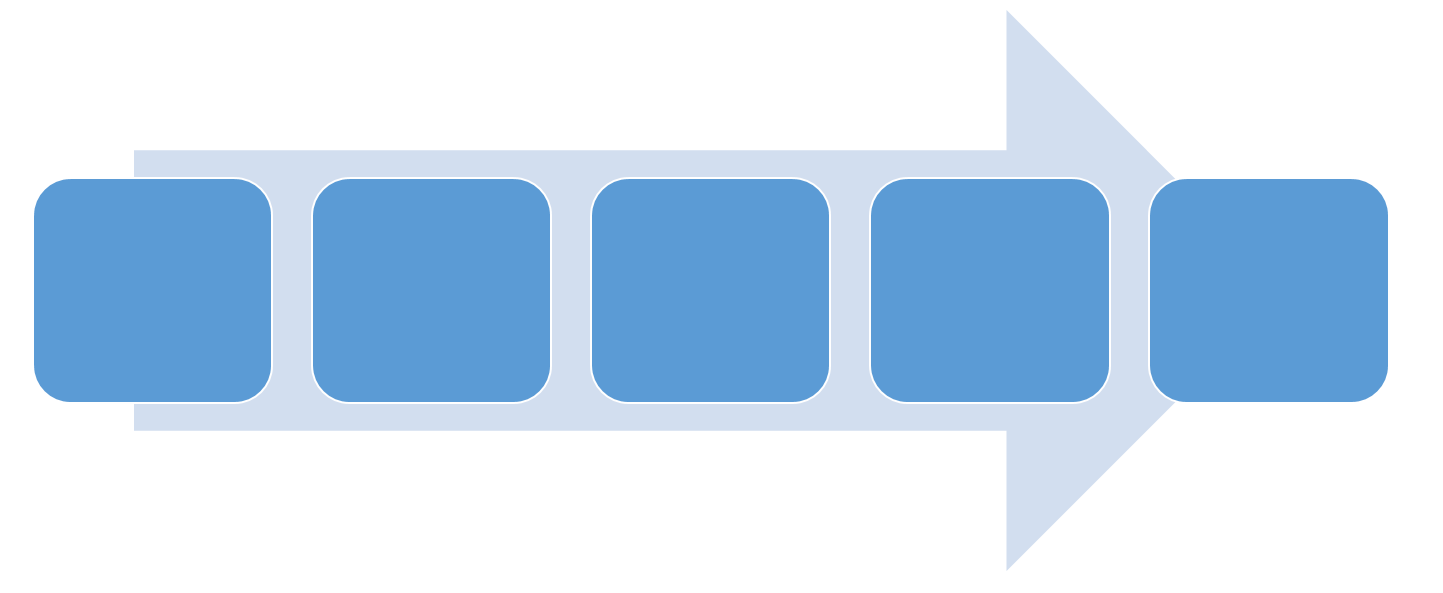 Проанализируйте графики на планшете между витринами № 35 и 36. Каковы причины изменения энергетических затрат в промышленности? 
К каким последствиям это может привести?__________________________________________________________________________________________________________________________________________________________________________________________________________________________________________________________________________________________________________________________________________Проанализируйте информацию, представленную в витрине № 43 «Жилая среда человека» (обратите внимание на тексты, схемы). Чем вызван процесс урбанизации? Какое влияние оказывает данный процесс на экологическую обстановку в городе и на нашей планете в целом? Свой ответ обоснуйте.____________________________________________________________________________________________________________________________________________________________________________________________________________________________________________________________________________________________________________________________________________________________________________________________________________Какое влияние оказывает окружающая среда на условия жизни человека в городе? Аргументируйте свой ответ.____________________________________________________________________________________________________________________________________________________________________________________________________________________________________________________________________________________________________________________________________________________________________________________________________________III. Посмотрите в зале № 7 фильм «Взаимодействие человека и природы»: https://drive.google.com/file/d/1Fssk9nsoHfSDwsluel7_2PJdqsT90tWP/view?usp=sharingОтветьте на вопросы и выполните задание.О каких современных глобальных проблемах человечества идёт речь в фильме? Почему эти проблемы являются глобальными? Свой ответ обоснуйте.________________________________________________________________________________________________________________________________________________________________________________________________________________________________________________________________________________________________________________________________________________________________________________________________________________________________________________________________________________________________________________________________________________Выделите и запишите причины и последствия глобальных проблем человечества. Ответ представьте в виде схемы.Предложите пути решения экологических проблем.________________________________________________________________________________________________________________________________________________________________________________________________________________________________________________________________________Создайте оптимальную формулировку концепции должного отношения человека к природе в современных условиях.______________________________________________________________________________________________________________________________________________________________________________________________________IV. Итоговое задание.В чём вы видите парадокс взаимоотношений человека, природы и общества?_____________________________________________________________________________________________________________________________________________________________________________________________________________________________________________________________________________________________________________________________________К каким последствиям привело и может привести воздействие человека на природу? Приведите примеры. Ответ представьте в виде таблицы.Какую из представленных группами концепций взаимодействия человека с природой вы считаете наиболее справедливой? Аргументируйте свой ответ.__________________________________________________________________________________________________________________________________________________________________________________________________________________________________________________________________________________________________________________________________________Исчерпаемые (возобновляемые) природные ресурсыИсчерпаемые (невозобновляемые) природные ресурсыНеисчерпаемые природные ресурсыДревнее человечествоСовременное человечествоПоследствия воздействия человека на природуПоследствия воздействия человека на природуположительныеотрицательные